Презентация электронной выставки «Грани архивной службы».МКУ «Архив Добрянского городского округа» 15 марта 2023 г. для воспитанников филиала «Росинка» Государственного казенного учреждения социального обслуживания Пермского края «Социально-реабилитационный  центр для несовершеннолетних» и 16 марта 2023 г. для учащихся 3 «Г» класса МБОУ «Добрянская средняя общеобразовательная школа № 3»  провело уроки-презентации электронной выставки «Грани архивной службы», посвященной 85-летию архивной службы Добрянского городского округа. Ребята познакомились с понятиями «архив», «архивоведение», «архивная служба»; узнали об истории возникновения первых архивов, о появлении первого архивариуса в Добрянском районе, о развитии архивной службы Добрянского городского округа, интересных мероприятиях, проводимых архивистами. В процессе беседы они активно отвечали на вопросы, интересовались о сложностях при сборе и обработке документов, рассказывали о документах, находящихся в семейных архивах. После завершения уроков-презентаций учащиеся школы и воспитанники филиала «Росинка» были приглашены на обзорную экскурсию в архив с выполнением практических заданий. 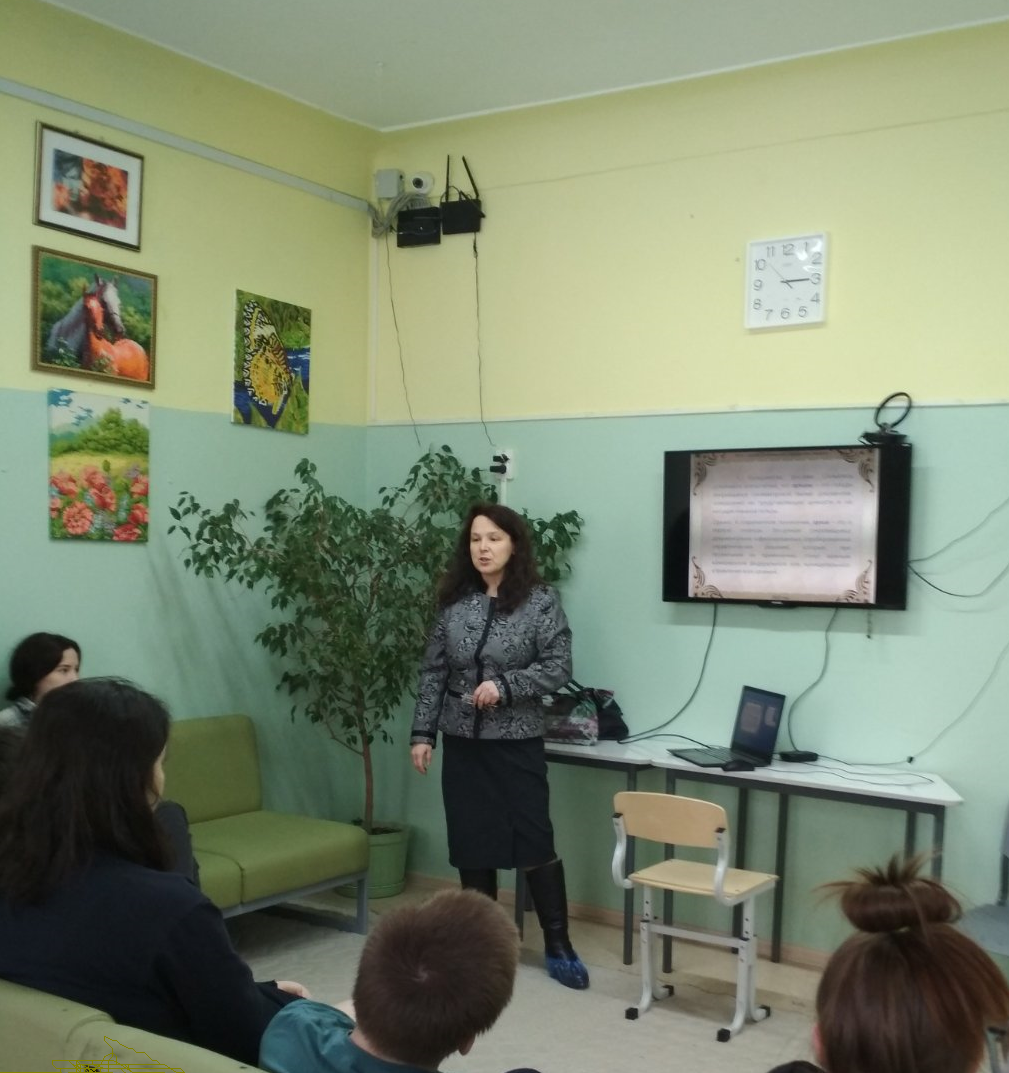 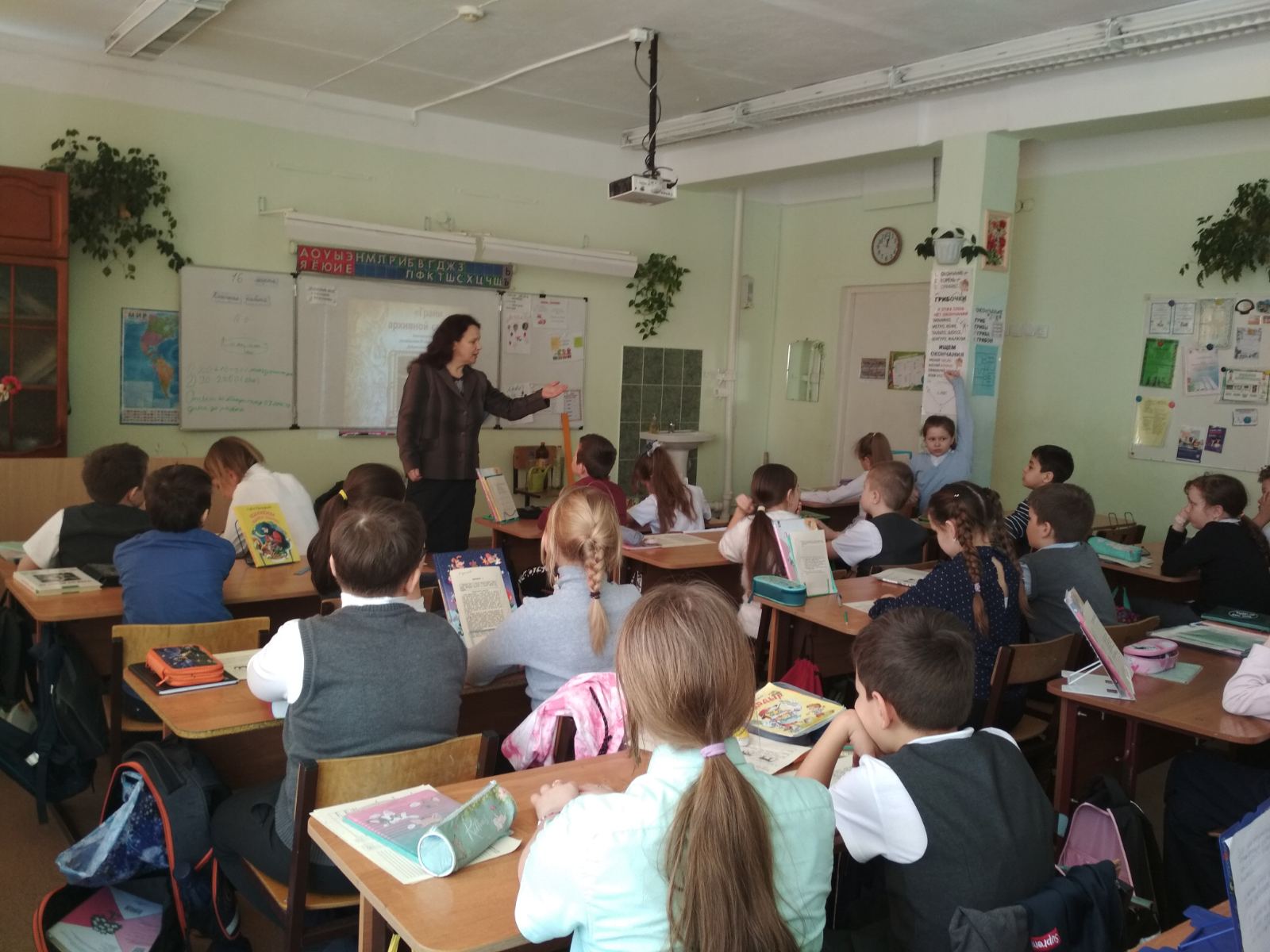 